Bus Partnership Fund 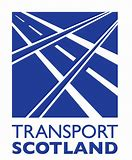 Application FormPhase 1 – Capacity FundingApplicant DetailsGeography and DemographicsMax 1000 words, excluding mapsAnalysis of Problems and OpportunitiesMax 3000 words, excluding diagrams and chartsDesired OutcomesMax 1000 wordsPotential OptionsMax 3000 wordsResources RequiredCommitment of PartnersThe proposal should be signed by the Chair and CEO of the local authority leading the proposal.  Partners (including RTPs and bus operators, as appropriate) may indicate their support to the proposal through appended letters of intent or additional signatures below.Submission of ProposalsProposals should be submitted to buspartnershipfund@transport.gov.scot by 12 noon on Friday 15th October 2021.Guidance NotesLead local authority Partners to the proposalContact name and job titleContact emailContact telephone numberDescribe the geography of the partnership and specifically that which will be impacted by the proposal, using maps to specify the area.  Provide basic population information, to indicate the likely travel habits and therefore how people will be affected by the proposed development.Outline the problems (to the extent you are able at this stage), evidencing areas where road congestion is particularly problematic for bus.  The opportunities should relate to bus priority developments, which are the focus of the Bus Partnership Fund, as part of a multi-modal approach to sustainable future mobility provision. Describe the desired outcomes from the proposed bus priority developments. How do you plan to evaluate the achievement of these outcomes?Outline the ideas the partnership has for developing bus priority measures and an outline timescale for their delivery.  Describe any quick wins i.e. developments which could be implemented by the end of the financial year 2022/23.  Outline how you plan to work in partnership. Describe what consultation has taken place (if any) to arrive at these high-level options. What resources is the partnership requesting from Transport Scotland to develop the proposals?What is the estimated total cost of the proposed infrastructure developments?What – if any - is the nature and extent of investment to be made by partners?What – if any – other sources of investment will be available for the proposed developments?OrganisationNameJob titleSignature[Lead local authority]Lead Councillor[Lead local authority]CEO